CIENCIAS NATURALES1° BÁSICOSemana 10 – 1 al 5 de junio, 2020.TAREA:Observa las fotografías de los siguentes animales.Recorta y pega en el recuadro el nombre de cada animal.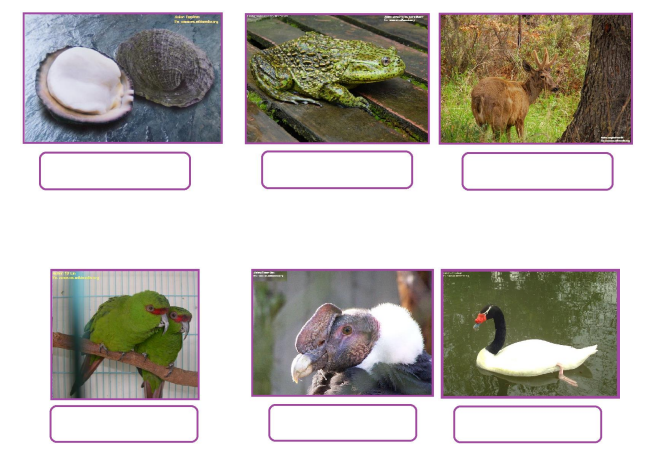 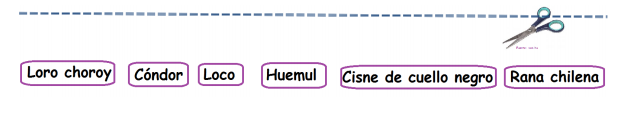 Solucionario Guía I . Transcribir a letra manuscrita.II. Une con una línea.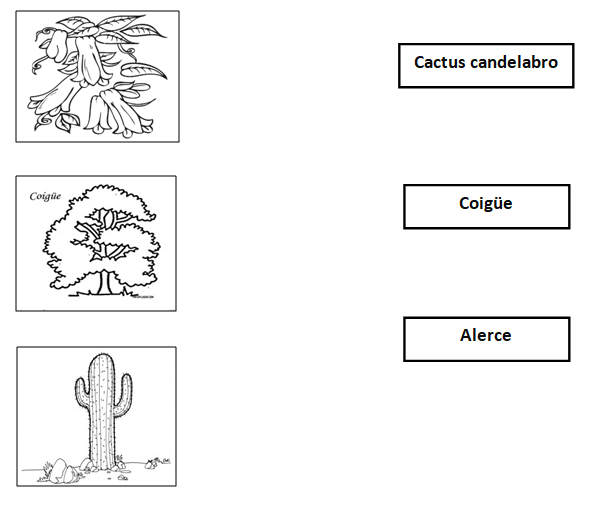 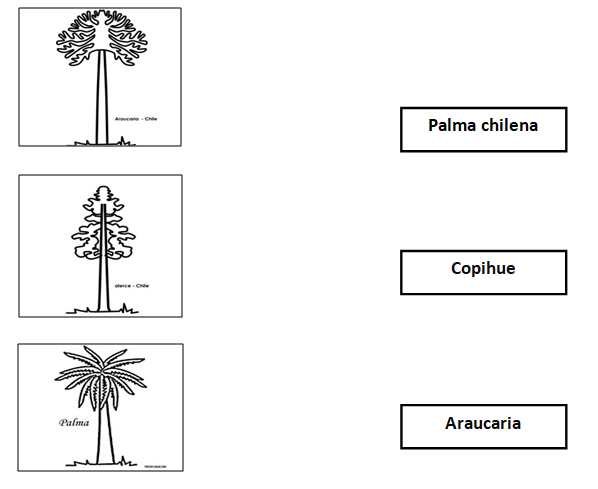 IV. Respuesta personal .  Ejemplo : Canelo, litre, gato colocolo, chinchilla, güiña,  entre otros.V. Pintar los siguientes carteles.